Электрохимические ячейки 2S2-50ЛЭлектрохимические ячейки тип 2S2-50Л предназначены для работы в составе портативных газоанализаторов диоксида серы, применяющихся для мониторинга рабочей зоны предприятий.Основные технические данные и характеристикиЧувствительность   определяется для каждой ячейкиДиапазон измеряемых концентраций   0—20 ppmВеличина "шума"   <0,1 ppmНелинейность выходного сигнала   <5 %Время выхода на показания (T 0.9)   <60 cВеличина фонового сигнала   -0,2-0,5  ppmРабочий диапазон температур   -20 - +50 °CИзменение фонового сигнала (+20 - +40 °С)   <0,1 ppmДиапазон рабочих давлений   нормальное ±10 %Изменение выходного сигнала за 1мес   <2 %Гарантийный срок службы   1 годСрок службы   не менее 3 летПотенциал измерительного электрода   0,0 ВОбщий вид ячейки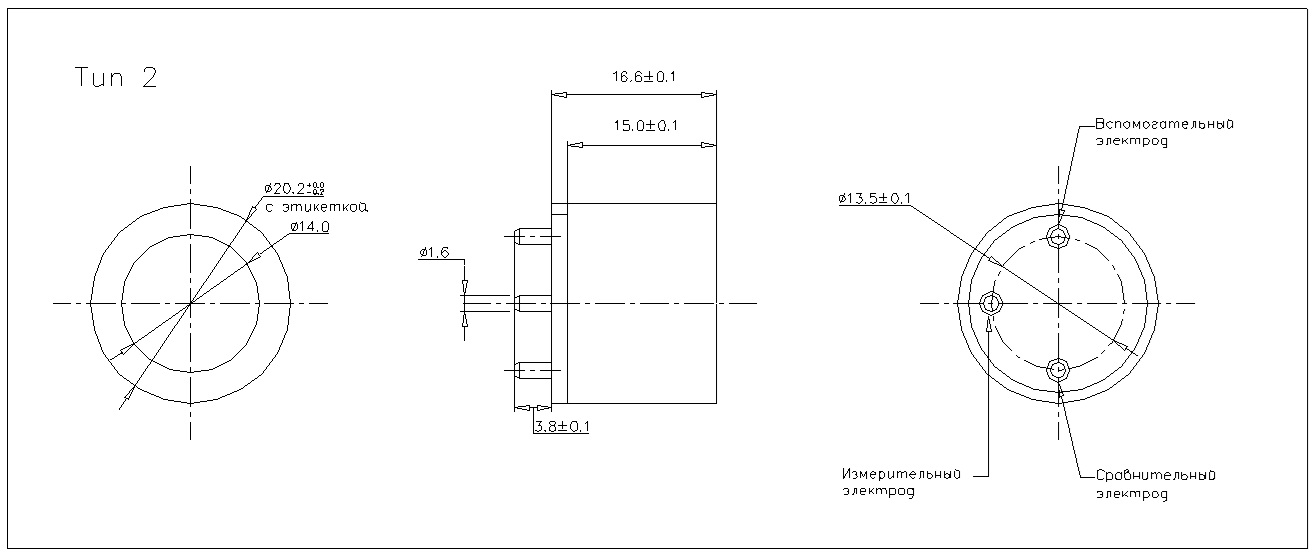 Таблица перекрестной чувствительностиТаблица перекрестной чувствительностиТаблица перекрестной чувствительностиТаблица перекрестной чувствительностиТаблица перекрестной чувствительностиТаблица перекрестной чувствительностиТаблица перекрестной чувствительностиГаз, 100ppmCOSO2NO2H2SCH4, концентрация 100%H2Сигнал, ppm0100-10020000